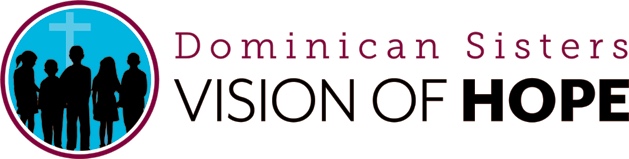 Securities Transfer InformationTo make a gift of stock shares, please use this form to transfer the shares from your brokerage account to the Dominican Sisters Vision of Hope.  If you have any questions please contact Sister Karen Elizabeth Zavitz, at karene@msjdominicans.org or (510) 534-9636.Vision of Hope Contact InformationDominican Sisters Vision of Hope1555 34th AveOakland, CA 94601Ann Magovern, Executive Director510-533-5768 EIN: 94-3356021Incoming Stock Transfer InformationTD Ameritrade InstitutionalDTC #0188For the account of the Dominican Sisters Vision of HopeAccount No: 914008953Broker Name:  TD AmeritradePhone Number (888) 354-8361Fax Number: (866) 226-4614Once the transfer has been made, our office will notify you that it has been received and send a formal acknowledgement letter in the mail.  Thank you for supporting Vision of Hope.